KATA PENGANTAR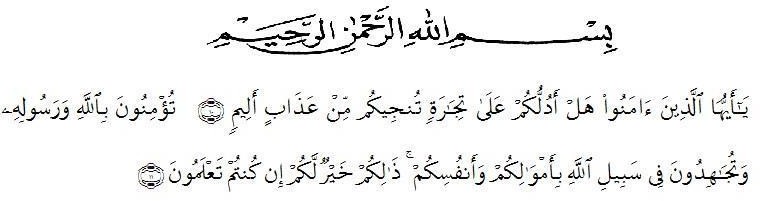 Artinya : Wahai orang-orang yang beriman! Maukah kamu Aku tunjukkan sesuatu perniagaan yang dapat menyelamatkan kamu dari azab siksa yang tidak terperi sakitnya? Yaitu, kamu beriman kepada Allah dan rasul-Nya, serta kamu berjuang membela dan menegakkan agama Allah dengan harta benda dan diri kamu; yang demikian itulah yang lebih baik bagi kamu, jika kamu hendak mengetahui (hakikat yang sebenarnya).Syukur Alhamdulillah saya panjatkan kepada Allah SWT, karena atas rahmat dan karunia-Nya sehingga penulis dapat menyelesaikan skripsi dengan judul “Pengaruh Keterampilan Kerja Terhadap Kinerja Karyawan Pada PT. Sagami Indonesia Tanjung Morawa”.	Penelitian ini untuk bertujuan untuk melihat pengaruh kinerja karyawan terhadap produk not good pada PT. Sagami Indonesia Tanjung Morawa. Akhirnya penulis berharap semoga skripsi ini dapat bermanfaat bagi pihak yang memerlukan. Penulis mengucapkan terima kasih kepada semua pihak yang telah memberikan masukan sehingga skripsi ini selesai. Oleh karena itu, pada bagian ini penulis ingin menyampaikan terima kasih dan penghargaan sebesar-besarnya kepada :Bapak Dr. KRT. Hardi Mulyono K. Surbakti, selaku Rektor UMN Al-Washliyah.Ibu Shita Tiara SE,Ak.M.Si selaku Dekan Fakultas Ekonomi UMN Al-Washliyah.Bapak Mutawaqil Bilah Tumanggor, SE, MM. Ketua Jurusan Program Study Manajemen Fakultas Ekonomi UMN Al-Washliyah.Bapak Tukimin Lubis, SE, M.MA sebagai pembimbing I yang telah berkenan meluangkan waktu untuk memberikan bimbingan serta dorongan dan semangat kepada penulis selama menyelesaikan skripsi ini.Bapak Arief Hadian, SE, MM sebagai pembimbing II yang telah berkenan meluangkan waktu untuk memberikan bimbingan serta dorongan dan semangat kepada penulis selama menyelesaikan skripsi ini. Teruntuk yang teristimewah kepada ayah dan ibu tercinta terimakasih yang mendalam untuk kedua pahlawan hidup saya, yang tak henti berjuang untuk segala kepentingan dan kebutuhan selama ini. Terimaksih untuk limpahan cinta dan kasih saying yang diberikan setiap detiknya. Terimakasih untuk motivasi dan dukungan baik moral maupun materi.Bapak HRD PT. Sagami Indonesia Tanjung Morawa yang banyak memberikan motivasi dalam menyelesaikan skripsi ini. Terimakasih untuk air mata disetiap doa yang tak pernah putus untuk anakmu ini, terimakasih atas segala nasehat dan segalanya yang tidak dapat terbalaskan oleh apapun.Peneliti menyadari sepenuhnya bahwa skripsi ini jauh dari sempurna dan perlu pengembangan dan kajian lebih lanjut. Oleh karena itu, segala kritik dan saran yang sifatnya membangun akan diterima demi menyempurnakan skripsi ini dan semoga memberikan manfaat bagi orang yang membutuhkannya.Medan 	April  2020PenulisNova YunitaNpm. 163114326